                                                                                                                                                ПРОЕКТ 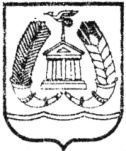 КОМИТЕТ ПО УПРАВЛЕНИЮ ИМУЩЕСТВОМ ГАТЧИНСКОГО МУНИЦИПАЛЬНОГО РАЙОНА ЛЕНИНГРАДСКОЙ ОБЛАСТИ                                                П Р И К А Зот ____________ года                                        	                                     № _____О внесении изменений в нормативные затраты наобеспечение функций Комитета по управлению имуществом Гатчинского муниципального района Ленинградской области на 2018 год и на плановыйпериод 2019 и 2020 годовВ связи с выделением средств участникам подпрограммы 5 «Развитие муниципальной службы и повышения квалификации работников, замещающих должности, не отнесенные к должностям муниципальной службы в администрации Гатчинского муниципального района и ее структурных подразделениях, обладающих правами юридического лица» в соответствии с Федеральным законом от 05 апреля 2013 года № 44-ФЗ «О контрактной системе в сфере закупок товаров, работ, услуг для обеспечения государственных и муниципальных нужд», постановлениями администрации Гатчинского муниципального района Ленинградской области от 29.06.2016 № 2864 «Об утверждении Требований к порядку разработки и принятия правовых актов о нормировании в сфере закупок товаров, работ, услуг для обеспечения нужд муниципального образования Гатчинский муниципальный район и муниципального образования «Город Гатчина», содержанию указанных актов и обеспечению их исполнения» ПРИКАЗЫВАЮ:1. Внести изменения в нормативные затрат на обеспечение функций Комитета по управлению имуществом Гатчинского муниципального района Ленинградской области, утвержденные приказом Комитета по управлению имуществом Гатчинского муниципального района Ленинградской области от 16.08.2017 № 45 и пункт 16 приложения № 1 изложить в следующей редакции:2. Разместить настоящий приказ в Единой информационной системе в сфере закупок не позднее семи дней после подписания.3. Настоящий приказ вступает в силу со дня его подписания.4. Контроль исполнения настоящего приказа оставляю за собой.Председатель КУИ ГМР						А.Н. АввакумовВид (группа, подгруппа) затратРасчет нормативных затратНормативные затраты, руб.Нормативные затраты, руб.Нормативные затраты, руб.Вид (группа, подгруппа) затратРасчет нормативных затрат201820192020Иные прочие затраты, не отнесенные к иным затратам, указанным в подпунктах «а» -«ж» пункта 6 Общих правилРасчет иных прочих нормативных затрат, не отнесенных к иным затратам, указанным в подпунктах «а» - «ж» пункта 6 Общих правил, определяется по фактическим данным отчетного финансового года - обучение сотрудников (курсы, семинары) 160 000265 000278 000